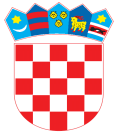 REPUBLIKA HRVATSKA  ZADARSKA ŽUPANIJA  OPĆINA ZEMUNIK DONJI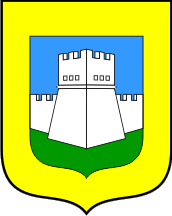              Općinski načelnikPOLUGODIŠNJI IZVJEŠTAJ O IZVRŠENJU PRORAČUNA ZA 2020. G.(OBRAZLOŽENJE)VODIĆ ZA GRAĐANEZakonom o proračunu  („Narodne novine“ broj 87/08, 136/12 i 15/15) propisana je obveza donošenja polugodišnjeg obračuna proračuna predstavnićkom tijelu do 15. rujna tekuće godine.Pravilnikom o polugodišnjem izvještaju o izvršenju proračuna8“Narodne novine“ broj 24/13 , 102/17 i 01/20) propisan je sadržaj polugodišnjeg izvještaja o izvršenju proračuna. Općina Zemunik Donji ima jednog proračunskog korisnika Dječji vrtić „Zvjezdice“ koji je upisan u registar proračunskih i izvanproračunskih korisnika. U konsolidiranoj verziji polugodišnjeg Izvještaja o izvršenju proračuna spajaju se prihodi i primici , rashodi i izdaci Općine Zemunik Donji sa vlastitim prihodima i primicima te rashodima i izdacima proračunskog korisnika dječjeg vrtića „Zvjezdice“ Zemunik Donji.Sukladno navedenom polugodišnji Izvještaj o izvršenju Proračuna Općine Zemunik Donji sadrži :1.Opći dio proračuna koji sadrži sažetak A. Račun prihoda i rashoda, sažetak B. račun financiranja. Sažetak A. Račun prihoda i rashoda iskazan je u tablici prihoda i rashoda prema ekonomskoj klasifikaciji, prihoda i rashoda prema izvorima financiranja, te rashoda prema funkcijskoj klasifikaciji na razini razreda, skupine, podskupine i odjeljka ekonomske klasifikacije.Sažetak B. Račun financiranja sadrži prikaz ukupnih ostvarenih primitaka i izdataka na razini razreda ekonomske klasifikacije.2. Posebni dio polugodišnjeg izvještaja obračuna proračuna sadrži izvještaj po organizacijskoj, ekonomskoj i programskoj klasifikaciji na razini odjeljka ekonomske klasifikacije.3. Obrazloženje:a) Obrazloženje ostvarenih prihoda i primitakab) Obrazloženje ostvarenih rashoda i izdatakac) Izvještaj o zaduživanjud) Izvještaj o korištenju proračunske zalihee) Izvještaj o danim državnim jamstvima i izdacima po državnim jamstvima1. Iz Općeg dijela polugodišnjeg izvještaja o izvršenju proračuna vidljivo je da su ostvareni prihodi i primici u iznosu 5.891.879,46 kuna, te realizirani rashodi i izdaci u iznosu 4.988.078,53 kuna.Financijski rezultat 1- 6 /2020 .  godine je višak prihoda u iznosu 903.800,93 kuna.2. U posebnom dijelu polugodišnjeg izvještaja o izvršenju proračuna rashodi i izdaci prikazani su po organizacijskoj, funkcijskoj, programskoj i ekonomskoj klasifikaciji.3. a) Obrazloženje ostvarenih prihoda i primitakaPrihodi i primici proračuna Općine Zemunik Donji planirani su u iznosu 23.470.000,00 kuna, a ostvareni su za razdoblje 1- 6/2020 godine u iznosu 5.891.879,46 kuna što je 25% od godišnjeg plana.Red.	Grupa prihoda/primitaka	Planirano 2020.		Ostvareno 1-6/2020	       Indeksbr.											       4/3x1001		2				3			4			5__________________________________________________________________________________1. Prihodi poslovanja ( klasa 6)		16.560.000,00		5.863.549,39		         35,41%2. Prihodi od prodaje nefinancijskeImovine ( klasa 7)			     660.000,00                     28.330,07                            4,29%3. Prihodi od financijske imovineI zaduživanja ( klasa 8)			   6.250.000,00                             0,00                            0,00UKUPNO: 				23.470.000,00		 5.891.879,46                         25,00 %U polugodišnjem izvršenju proračuna do odstupanja je došlo kod slijedećih prihoda i primitaka:611-  Porez i prirez na dohodak - planirano je 4.100.00,00 kn, a ostvareno je 1.707.096,03 što je 41,64% od godišnjeg plana.613- Porezi na imovinu ( porez na kuće za odmor, porez na korištenje javnih površina,  porez na promet nekretnina) planiran je u iznosu 121.000,00 kn, a ostvareno je 133.358,77 kn, što je 10,21% više od godišnjeg plana. Povećanjem prometa nekretnina realiziran je veći prihod od porezna na promet nekretnina.614 – Porez na robu i usluge ( porez na potrošnju) godišnji prihod je planiran u iznosu 130.000,00 kn, a realiziran je u iznosu 7.320,37 kn što je 5,63% od godišnjeg plana. Slabije ostvarenje ovog prihoda uzrokovano je COVID-om 19.633 – Pomoći proračuna iz drugih proračuna planirane su u iznosu 660.000,00 kn ( tekuće i kapitalne pomoći iz državnog i županijskog proračuna) realizirane su u iznosu 91.379,92 kn što je 13,85% od godišnjeg plana. 636 – Pomoći proračunskim korisnicima iz proračuna koji im nije nadležan – prihod je planiran u iznosu 4.000,00 kn, a ostvaren je u iznosu 3.500,00 kn, a odnosi se na prihode za djecu predškolske dobi  dječjeg vrtića „Zvjezdice“.638 – Prihodi iz državnog proračuna temeljem prijenosa EU sredstava-  prihod je planiran u iznosu 4.635.500,00 kn te do kraja lipnja nije realiziran.641 – Prihod od financijske imovine planiran je u iznosu 210.000,00 kn, a ostvaren je u iznosu 5,99 kn. Do kraja lipnja nije ostvaren prihod od dobiti trgovačkih društava u javnom sektoru.642 – Prihod od nefinancijske imovine planiran je u iznosu 344.000,00 ,a ostvaren je u iznosu 228.829,14 kn što je 66,52% od godišnjeg plana. Prihod se odnosi na  prihode od zakupa i iznajmljivanja imovine u iznosu 20.300,00 kn, na prihode eksploatacije mineralnih sirovina u iznosu 7.297,30 kn, naknadu za korištenje javnih površina u iznosu 195.788,98 kn, te naknadu za legalizaciju objekata u iznosu 3.899,20 kn.651 - Upravne i administrativne pristoje -prihod je planiran u iznosu 66.000,00 kn, a ostvaren je u iznosu 8.800,34 kn što je 13,33% od godišnjeg plana, odnosi se na prihode od prodaje državnih biljega te prihode za izdavanje taxi dozvola.652 – Prihodi po posebnim propisima- planirani su u iznosu 499.500,00 kn ,ostvareni su u iznosu 164.361,84. kn što je 32,91% od godišnjeg plana. Prihod se odnosi na prihode vodnog gospodarstva u iznosu 21.785,06 kn, te sufinanciranje roditelja za boravak djece u dječjem vrtiću.653 – Komunalni doprinosi i naknade na godišnjoj razini  planirani su u iznosu 5.650.000,00 kn , a ostvareni su u iznosu 3.469.831,15 kn.  Prihod je ostvaren zbog bolje naplativosti komunalne naknade661 – Prihodi od prodaje proizvoda i robe te pruženih usluga- planiran je u iznosu 35.000,00 kuna, a ostvaren je u iznosu 12.668,22 kn što je 36,19% od godišnjeg plana. Prihod se odnosi na usluge naplate naknade za uređenje voda.683 – Ostali prihodi – planirani su u iznosu 80.000,00 kn, a ostvareni su u iznosu 36.397,62 kn što je 45,50% od godišnjeg plana. Prihod se odnosi na usluge odvoza otpada u iznosu 1.637,62 kn, te pogrebne usluge u iznosu 34.760,00 kuna.711 – Prihodi od materijalne imovine – prirodnih bogatstava planirani su u iznosu 400.000,00 kn. Do kraja lipnja 2020. godine prihod nije ostvaren.721 – Prihodi od prodaje građevinskih objekta planirani su u iznosu 260.000,00 kn, a ostvareni su u iznosu 28.330,07 kn što je 10,90% od godišnjeg plana. Prihod se odnosi na prodaju stambenih objekata u iznosu 11.770,07 kn, te prodaju grobnica u iznosu 16.560,00 kn.3. b) Obrazloženje izvršenja rashoda i izdatakaRashodi i izdaci za 2020. godinu planirani su u iznosu 23.470.000,00 kn, a ostvareni su u iznosu 4.988.078,53 kn što je 21% od godišnjeg plana.Red.	Grupa rashoda/izdataka		Planirano 2020.		Ostvareno 		Indeksbr.								1-6/2020		4/3*1001		2			            3		     4			      51. Rashodi poslovanja ( klasa3)			7.372.000,00          3.780.928,52                 51,29%2. Rashodi za nabavu nefinancijske    imovine ( klasa 4)				14.158.000,00        1.082.107,71                   7,64%3. Izdaci za financijsku imovinu    I otplate zajmova ( klasa 5)			  1.940.000,00           125.042,30                   6,45%UKUPNO:					23.470.000,00        4.988.078,53                 21,00%311- Plaće ( bruto) za zaposlene- rashodi su  ostvareni u iznosu 914.192,65 kn , a odnose se na plaće zaposlenih u Općini Zemunik Donji u iznosu 461.122,65 kn i plaće zaposlenih kod proračunskog korisnika Dječjeg vrtića Zvjezdice u iznosu 453.070,00 kn.321- Naknade troškova zaposlenih ostvarene su u iznosu 34.102,13 kn, a odnose se na rashode službenog putovanja kod proračunskog korisnika u iznosu 900,00 kn, naknade za prijevoz a posao i s posla u iznosu 26.897,45 kn, trošak seminara u iznosu 2.843,75 kn, tečajeve i stručne ispite u iznosu 3.308,93 kn, te naknadu za korištenje privatnog automobila u službene svrhe u iznosu 152,00 kn.322 – Rashod za materijal i energiju ostvareni su  iznosu 412.282,08 kn što je 50,25% od godišnjeg plana. Rashod se odnosi na uredski materijal u iznosu 14.517,09 kn, literaturu u iznosu 438,50kn, sredstva za čišćenje i održavanje u iznosu 4.802,58 kn, materijal za higijenske potrebe djece u dječjem vrtiću u iznosu 4.670,41 kn, materijal i sirovine u iznosu 13.386,31 kn, namirnice za potrebe djece u dječjem vrtiću u iznosu 76.644,37 kn, materijal i sirovine i gotove proizvode u iznosu 45.857,56 kn, električnu energiju i mrežarinu u iznosu 237.130,87 kn, motorni benzin i dizel gorivo u iznosu 7.007,56 kn, materijal i dijelovi za investicijsko održavanje u iznosu 1.985,65 kn, sitan inventar u iznosu 5.260,50 kn, službena , radna i zaštitna odjeća i obuća u iznosu 580,68 kn,.323 – Rashodi za usluge ostvareni su u iznosu 1.188.896,53 kn što je 48,29% od godišnjeg plana. Rashod se odnosi na trošak telefona u iznosu 26.790,18 kn, usluge poštarine u iznosu 5.849,68 kn, usluge prijevoza u iznosu 800,00 kn, uslugu tekućeg i investicijskog održavanja građevinskih objekata u iznosu 52.499,01 kn, održavanje opreme u iznosu 3.562,50 kn, održavanje prijevoznih sredstava u iznosu 1.667,71 kn, održavanje javnih površina, nerazvrstanih cesta i mjesnog groblja u iznosu 638.954,60 kn, usluge promidžbe i informiranja u iznosu 10.196,55 kn, opskrbu vodom u iznosu 4.029,24 kn, odvoz otpada u iznosu 37.584,07 kn, deratizaciju i dezinsekciju u iznosu 18.687,50 kn, Komunalne usluge u iznosu 6.750,00 kn, najam poslovnog prostora u iznosu 9.400,00 kn, obvezne zdravstvene preglede zaposlenih u dječjem vrtiću u iznosu 1.354,00 kn, laboratorijske usluge u iznosu 962,50 kn, ugovore o djelu koji se odnose na sluge čišćenja i održavanja poslovno upravne zgrade u iznosu 3.267,10 kn, usluge odvjetnika u iznosu 135.334,13 kn, geodetsko katastarske usluge u iznosu 33.750,00 kn, usluge knjigovodstva za Dječji vrtić Zvjezdice u iznosu 12.700,00 kn, uslugu ažuriranja računalnih baza u iznosu 875,00 kn, uslugu razvoja software-a u iznosu 7.500,00 kn, standardno održavanje računalnih programa u iznosu 29.475,65 kn, grafičke usluge u iznosu 491,90 kn, usluge čišćenja i pranja u iznosu 558,92 kn, usluge čuvanja imovine u iznosu 23.400,00 kn, te ostale nespomenute usluge u iznosu 122.456,29 kn a koje se odnose na sufinanciranje Vatrogasne postrojbe Zadar u iznosu 79.847,60 kn, troškove Bibliobusa u iznosu 2.500,00 kn, usluge zaštite na radu za Dječji vrtić Zvjezdice u iznosu 1.443,50 kn.324 -  Naknade troškova osobama izvan radnog odnosa izvršene su u iznosu 11.179,64 kn , a odnose se na trošak jedne osobe na stručnom osposobljavanju.329 – Ostali nespomenuti rashodi poslovanja izvršeni su u iznosu 43.543,64 kn što je 14,60% od planiranog. Rashodi se odnose na premije osiguranja imovine u iznosu 1.539,52 kn, reprezentaciju u iznosu 4.670,54 kn, članarine u iznosu 822,64 kn, upravne i administrativne pristojbe u iznosu 930,39 kn, sudske pristojbe u iznosu 1.380,45 kn, javnobilježničke pristojbe u iznosu 1.131,50 kn, naknadu Fondu za zaštitu okoliša i energetsku učinkovitost u svrhu smanjenja količine miješanog komunalnog otpada u iznosu 28.045,58 kn, pristojbu HRT-a u iznosu 480,00 kn , te ostale pristojbe u iznosu 71,34 kn.351- Subvencije trgovačkim društvima u javnom sektoru – rashod je ostvaren u iznosu 616.656,52 kn što je 76,19% više od godišnjeg plana. Subvencije se odnose na trgovačka društva čiji je osnivač Općina Zemunik Donji za Zemunik odvodnja d.o.o. u iznosu 441.856,52 kn i Zemunik d.o.o. u iznosu 174.800,00 kn.372 – Ostale naknade građanima i kućanstvima iz proračuna- rashod je izvršen u iznosu 147.729,81 kn što je 28,03% od godišnjeg plana, a odnosi se na pomoći obiteljima i kućanstvima u iznosu 21.040,00 kn, stipendije studentima u iznosu 56.160,00 kn, sufinanciranje cijene prijevoza srednjoškolcima u iznosu 28.649,46 kn, sufinanciranje programa pomoći i njege u kući starijim osobama u iznosu 35.000,00 kn, isplata naknade štete  u iznosu 4.139,10 kn, sufinanciranje cijene prijevoza u iznosu 28.649,46 kn, sufinanciranje programa pomoći i njege u kući u iznosu 35.000,00 kn, naknade iz proračuna u naravi u iznosu 2.741,25 kn. 381 – Tekuće donacije izvršene su u iznosu 185.333,48 kn, a odnose s na tekuće donacije udrugama i političkim strankama u iznosu 21.400,00 kn, tekuće  donacije sportskim društvima u iznosu 79.000,00 kn, tekuće donacije kulturnim društvima u iznosu 40.026,50 kn, tekuće donacije u naravi za vodu na nogometnom igralištu u iznosu 29.906,98 kn.386 -Kapitalne pomoći trgovačkim društvima u javnom sektoru u iznosu 26.879,27 kn, a koje se odnose na poboljšanje vodoopskrbe na području općine.421- Građevinski objekti – rashod je planiran u iznosu 13.148.000,00 kn, s  ostvaren je u iznosu 926.629,05 kn što je 7% od godišnjeg plana. Rashod se odnosi na rekonstrukciju nerazvrstanih cesta u iznosu 336.218,50 kn, izgradnju energetskih i komunikacijskih vodova u iznosu 143.091,39 kn, sportskih terena u iznosu 7.750,00 kn, uređenje trga u Zemuniku Gornjem u iznosu 363.140,23 kn, te izgradnju grobnica u iznosu 73.500,00 kn.c) Izvještaj o zaduživanjuU 2017. godini Općina Zemunik Donji dugoročno se zadužila kod OTP banke u iznosu 1.000.000,00 kuna uz redovnu kamatu 2,75% na rok od četiri godine za sufinanciranje katastarske  izmjere na području Općine Zemunik Donji, otplaćeni dio kredita do kraja lipnja 2020. godine iznosi 625.190,69 kuna. Krajnji rok povrata kredita je 01.01.2022. godine.Općina Zemunik Donji u 2018. godini kratkoročno se zadužila kod OTP banke u iznosu 3.400.000,00 uz redovnu kamatu od 2,93%. za financiranje izgradnje nerazvrstane prometnice u Zemuniku Donjem. Način isplate kredita je 100% namjenski, direktno na račun izvođača radova, odabranom u postupku javne nabave, a prema privremenim situacijama. Općina Zemunik Donji dobivena sredstva od APPRRR-a u iznosu 1.962.549,81 kuna odmah je iskoristila za djelomičnu otplatu kredita.d) Izvještaj o korištenju proračunske zaliheOpćina Zemunik Donji u izvještajnom razdoblju nije koristila proračunske zalihe.e) Izvještaj o danim jamstvima i izdacima po jamstvimaU izvještajnom razdoblju Općina Zemunik Donji osnivaču  komunalnom društvu Zemunik d.o.o. dala je jamstvo za podizanje kredita u iznosu 700.000,00 kuna..